St David’s Catholic Primary School is the data controller for the personal information you provide on this form.  Your information will be used to inform you of your child’s progress and promotion of school-based activities and events.  We may also send you information which relates your child’s education from providers that have links to the school or which we believe will be of interest to you and your child.  We will not share your data with any third parties without your explicit consent unless we are required or permitted to do so by law.  You can withdraw your consent at any time and ask for your data to be erased from our records.  Data protection law describes the legal basis for our processing your data as one based on consent.  For further information about how St David’s Catholic Primary School uses your personal data, including your rights as a data subject, please see our privacy notice and our data protection policy which can be found on our school website, stdavidscatholicprimary.swansea.sch.ukSt David’s Catholic Primary School DATA COLLECTION SHEETWhen completing this application form, the school is required to have sight of your child’s original birth certificate.Please note – if there is any change to your child’s name (eg if it is spelt incorrectly or missing a middle name), you will need to provide a copy of your child’s birth certificate or passport so we can verify the information.  Without this, we are unable to make the change.  It is important that we hold correct address details and contact information in case of emergency.Please list details of all persons who hold parental responsibility and anyone else that you wish us to contact in an emergency.  Place them in the order you wish them to be contacted.  Please ensure you add an email address as all of our newsletters and information is sent by email.If your child has been educated in another country or if a language other than English/Welsh is spoken at home please complete the additional questions on page 11.ICT ACCEPTABLE USE POLICY AGREEMENT  USE OF DIGITAL / VIDEO IMAGESThe use of digital / video images plays an important part in learning activities.  Pupils and members of staff may use digital cameras to record evidence of activities in lessons and out of school.  These images may then be used in presentations in subsequent lessons. Images may also be used to celebrate success through their publication in newsletters, on the school website, social media (eg Twitter) and occasionally in the public media. The school will comply with the Data Protection Act and request parents / carers permission before taking images of members of the school.  We will also ensure that when images are published that the young people cannot be identified by the use of their names. Parents are requested to sign the permission form below to allow the school to take and use images of their children.Parent / Carer Permission (Please see detail in the Information booklet for conditions of use)Parent AgreementI agree that if I take digital or video images at, or of, – school events which include images of children, other than my own, I will abide by these guidelines in my use of these images.I agree not to publish any images of children other than my own on any social media site without the express permission of the child’s parent.APPS & PROGRAMMES USED IN SCHOOLFor safeguarding purposes, please note that a digital image will be taken of your child for use within the School SIMS registration and reporting software.  This image will be secure and only accessible by St David’s School staff upon entering a username and password. sQuid CONSENT FORMSSCHOOL NEWSLETTER We send out newsletters via email/electronically.  Because this may occasionally contain promotional material, we need your permission to send it to you. Please sign below if you give us permission to send you our newsletter via email/electronically.ADDITIONAL ADMISSION QUESTIONSPlease complete this section if your child has been educated in another country or if a language other than English/Welsh is spoken at home.  This information will help the school plan for your child’s needs and recognise their cultural background.Section 1 - Pupil InformationSection 2 - Education/ Previous SchoolingSection 3 - Language BackgroundHow well can your child speak, read and write English and the other languages listed above?Which language/s do the parents/guardians use (including English, if applicable)?Section 4: OtherSt David’s Catholic Primary School 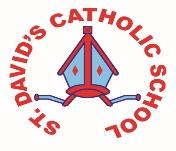 Admissions PackSt David’s Catholic Primary School Admissions PackSt David’s Catholic Primary School Admissions PackSt David’s Catholic Primary School Admissions PackSt David’s Catholic Primary School Admissions PackSt David’s Catholic Primary School Admissions PackSt David’s Catholic Primary School Admissions PackPupil NamePupil NameDate Of BirthPlease read the accompanying Admissions Information Booklet, then complete and sign all of the forms within this pack and return to the school office Please read the accompanying Admissions Information Booklet, then complete and sign all of the forms within this pack and return to the school office Please read the accompanying Admissions Information Booklet, then complete and sign all of the forms within this pack and return to the school office Please read the accompanying Admissions Information Booklet, then complete and sign all of the forms within this pack and return to the school office Please read the accompanying Admissions Information Booklet, then complete and sign all of the forms within this pack and return to the school office Please read the accompanying Admissions Information Booklet, then complete and sign all of the forms within this pack and return to the school office Please read the accompanying Admissions Information Booklet, then complete and sign all of the forms within this pack and return to the school office Checklist – please tick to indicate that you have completed all sectionsChecklist – please tick to indicate that you have completed all sectionsChecklist – please tick to indicate that you have completed all sectionsChecklist – please tick to indicate that you have completed all sectionsChecklist – please tick to indicate that you have completed all sectionsChecklist – please tick to indicate that you have completed all sectionsChecklist – please tick to indicate that you have completed all sectionsPage(s)Page(s)FormImportant notesImportant notesImportant notes2-32-3Data CollectionPlease provide a copy of your child’s birth certificate on admissionIf pupil name(s) are incorrect/missing, please provide a copy of birth certificate/passport. Changes cannot be made without proof.Please sign at the bottom of page 2.Religion Please provide a copy of your child’s birth certificate on admissionIf pupil name(s) are incorrect/missing, please provide a copy of birth certificate/passport. Changes cannot be made without proof.Please sign at the bottom of page 2.Religion Please provide a copy of your child’s birth certificate on admissionIf pupil name(s) are incorrect/missing, please provide a copy of birth certificate/passport. Changes cannot be made without proof.Please sign at the bottom of page 2.Religion 4-54-5National Identity, Ethnic Background & First LanguagePlease complete all sections and indicate whether the information has been provided by parent/carer or pupil.Please complete all sections and indicate whether the information has been provided by parent/carer or pupil.Please complete all sections and indicate whether the information has been provided by parent/carer or pupil.66The Hwb PlatformPlease complete all sectionsPlease complete all sectionsPlease complete all sections77ICT Acceptable Use Policy AgreementPlease complete all sectionsIt is important that a parent/carer and pupil sign the agreement. Please complete all sectionsIt is important that a parent/carer and pupil sign the agreement. Please complete all sectionsIt is important that a parent/carer and pupil sign the agreement. 88Use of Digital / Video ImagesPlease complete all sectionsNB – without consent NO images of your child will be taken for any purpose including within schoolPlease complete all sectionsNB – without consent NO images of your child will be taken for any purpose including within schoolPlease complete all sectionsNB – without consent NO images of your child will be taken for any purpose including within school99APPs and Programs used in school Please complete all sectionsPlease complete all sectionsPlease complete all sections99sQuid Please sign to confirm that you have read the information about the cashless payment systemPlease sign to confirm that you have read the information about the cashless payment systemPlease sign to confirm that you have read the information about the cashless payment system1010Collection from schoolPlease provide names of those people you give permission to collect your child from school.Please sign to give permission for those named to collect your child.Please provide names of those people you give permission to collect your child from school.Please sign to give permission for those named to collect your child.Please provide names of those people you give permission to collect your child from school.Please sign to give permission for those named to collect your child.1010Local Area VisitsPlease sign to give permission to take part in visits in our localityPlease sign to give permission to take part in visits in our localityPlease sign to give permission to take part in visits in our localityPUPIL DETAILSPUPIL DETAILSPUPIL DETAILSPUPIL DETAILSPUPIL DETAILSPUPIL DETAILSPreferred SurnameLegal SurnamePreferred ForenameLegal ForenameMiddle Name(s)GenderDate of BirthHome Address of Pupil1Contact InformationAddressAddressContact DetailsContact DetailsName (including title)Name (including title)Home Tel No.Home Tel No.Work Tel No.Mobile No.Relationship to ChildRelationship to ChildMobile No.E-mail AddressE-mail AddressPostcodeParental ResponsibilityYES / NO2Contact InformationAddressAddressContact DetailsContact DetailsName (including title)Name (including title)Home Tel No.Home Tel No.Work Tel No.Mobile No.Relationship to ChildRelationship to ChildMobile No.E-mail AddressE-mail AddressPostcodeParental ResponsibilityYES / NO3Contact InformationAddressAddressContact DetailsContact DetailsName (including title)Name (including title)Home Tel No.Home Tel No.Work Tel No.Mobile No.Relationship to ChildRelationship to ChildMobile No.E-mail AddressE-mail AddressPostcodeParental ResponsibilityYES / NO4Contact InformationAddressAddressContact DetailsContact DetailsName (including title)Name (including title)Home Tel No.Home Tel No.Work Tel No.Mobile No.Relationship to ChildRelationship to ChildMobile No.E-mail AddressE-mail AddressPostcodeParental ResponsibilityYES / NOReligion:Religion:Religion:Religion:NameYearPlease list all other siblings who are currently attending St David’s Catholic Primary SchoolPlease list all other siblings who are currently attending St David’s Catholic Primary SchoolPlease list all other siblings who are currently attending St David’s Catholic Primary SchoolPlease list all other siblings who are currently attending St David’s Catholic Primary SchoolPlease list all other siblings who are currently attending St David’s Catholic Primary SchoolPlease list all other siblings who are currently attending St David’s Catholic Primary SchoolNameYearNameYearNameYearEducation History:If appropriate, please give details of previous schools attended:Education History:If appropriate, please give details of previous schools attended:Education History:If appropriate, please give details of previous schools attended:Education History:If appropriate, please give details of previous schools attended:Education History:If appropriate, please give details of previous schools attended:Education History:If appropriate, please give details of previous schools attended:Name of SchoolName of SchoolTown /CityDates AttendedDates AttendedFrom:To:To:To:Name of SchoolName of SchoolTown /CityDates AttendedDates AttendedFrom: To:To:To:MEDICAL INFORMATIONMEDICAL INFORMATIONMEDICAL INFORMATIONMEDICAL INFORMATIONMEDICAL INFORMATIONMEDICAL INFORMATIONDoctor’s nameTelephone number:Medical practice addressMedical practice addressMedical practice addressMedical conditions the school should be aware of including allergiesMedical conditions the school should be aware of including allergiesMedical conditions the school should be aware of including allergiesMedical conditions the school should be aware of including allergiesMedical conditions the school should be aware of including allergiesMedical conditions the school should be aware of including allergiesDietary RequirementsDietary RequirementsDietary RequirementsDietary RequirementsDietary RequirementsDietary RequirementsDisabilityDisabilityDisabilityDisabilityDisabilityDisabilityThe school has a duty under the Disability Discrimination Act to collect any information on any disability your child or immediate family / carer may have.  This is to ensure the school can seek to meet your individual needs.  All information provided will be treated with the strictest confidence.The school has a duty under the Disability Discrimination Act to collect any information on any disability your child or immediate family / carer may have.  This is to ensure the school can seek to meet your individual needs.  All information provided will be treated with the strictest confidence.The school has a duty under the Disability Discrimination Act to collect any information on any disability your child or immediate family / carer may have.  This is to ensure the school can seek to meet your individual needs.  All information provided will be treated with the strictest confidence.The school has a duty under the Disability Discrimination Act to collect any information on any disability your child or immediate family / carer may have.  This is to ensure the school can seek to meet your individual needs.  All information provided will be treated with the strictest confidence.The school has a duty under the Disability Discrimination Act to collect any information on any disability your child or immediate family / carer may have.  This is to ensure the school can seek to meet your individual needs.  All information provided will be treated with the strictest confidence.The school has a duty under the Disability Discrimination Act to collect any information on any disability your child or immediate family / carer may have.  This is to ensure the school can seek to meet your individual needs.  All information provided will be treated with the strictest confidence.Pupil disability Pupil disability Parent / Carer DisabilityParent / Carer DisabilitySignatureSignatureRelationship to PupilRelationship to PupilDate Date NATIONAL IDENTITY & ETHNIC BACKGROUND RECORD FORMExplanatory noteOur national identity relates to which of the national identity groups below we most identify with.  Our ethnic background may differ from our national identity. Ethnic background is based on many things, including, skin colour, language, culture, ancestry or family history.  Although our ethnic background remains the same, our nationality may change over time.  Neither national identity nor ethnic background are necessarily equivalent to nationality or country of birthNameSchoolNational IdentityNational IdentityNational IdentityNational IdentityPlease tick ONE box only and indicate who provided the information below (pupil or parent)Please tick ONE box only and indicate who provided the information below (pupil or parent)Please tick ONE box only and indicate who provided the information below (pupil or parent)Please tick ONE box only and indicate who provided the information below (pupil or parent)WelshEnglishEnglishScottishIrishBritishOtherOtherIf other, please specifyIf other, please specifyIf other, please specifyIf other, please specifyI do not wish a national identity to be recordedInformation provided by:ParentPupilEthnic BackgroundPlease tick ONE box only and indicate who provided the information below (pupil or parent)I do not wish an ethnic background to be recordedInformation provided by:ParentPupilA. WHITEA. WHITEA. WHITEA. WHITEA. WHITEA. WHITEA. WHITEA. WHITEWhite- BritishRomaGermanRomanianTravellerEU RomaGreek/Greek CypriotRussianTraveller of Irish HeritageRoma from Other CountriesHungarianScandinavian‘New’ TravellerOther RomaItalian SerbianOccupational TravellerAny other White BackgroundKosovanSlovakianOther TravellerAlbanianLatvianSlovenianShow PersonBosnian-HerzegovinianLithuanianSpanishGypsyBulgarianMalteseTurkish/Turkish CypriotBritish GypsyCroatianMontenegranUkrainianGypsy from Other CountriesCzechPolishWhite European OtherOther GypsyFrenchPortugueseOther WhiteMIXEDMIXEDMIXEDMIXEDMIXEDMIXEDMIXEDMIXEDWhite and Black CaribbeanWhite and ChineseAsian and any Other Ethnic GroupOther Mixed BackgroundWhite and Black AfricanWhite and Any Other Ethnic GroupBlack and ChineseWhite and AsianAsian and BlackBlack and any Other Ethnic GroupAny other Mixed BackgroundAsian and ChineseChinese and any Other Ethnic GroupASIAN OR ASIAN BRITISHASIAN OR ASIAN BRITISHASIAN OR ASIAN BRITISHASIAN OR ASIAN BRITISHASIAN OR ASIAN BRITISHASIAN OR ASIAN BRITISHASIAN OR ASIAN BRITISHASIAN OR ASIAN BRITISHIndianOther PakistaniAfrican AsianSinhalesePakistaniBangladeshiKashmiriSri Lankan TamilMirpuri PakistaniAny Other Asian BackgroundNepaliOther AsianBLACK OR BLACK BRITISHBLACK OR BLACK BRITISHBLACK OR BLACK BRITISHBLACK OR BLACK BRITISHBLACK OR BLACK BRITISHBLACK OR BLACK BRITISHBLACK OR BLACK BRITISHCaribbeanNigerianOther Black AfricanOther BlackAfricanSierra LeonianAny other Black BackgroundEritreanSomaliBlack EuropeanGhanaianSudaneseBlack North AmericanCHINESE OR CHINESE BRITISHCHINESE OR CHINESE BRITISHCHINESE OR CHINESE BRITISHCHINESE OR CHINESE BRITISHCHINESE OR CHINESE BRITISHCHINESE OR CHINESE BRITISHCHINESE OR CHINESE BRITISHCHINESE OR CHINESE BRITISHChinese or Chinese BritishMalaysian ChineseTaiwaneseHong Kong ChineseSingaporean ChineseOther ChineseANY OTHER ETHNIC BACKGROUNDANY OTHER ETHNIC BACKGROUNDANY OTHER ETHNIC BACKGROUNDANY OTHER ETHNIC BACKGROUNDANY OTHER ETHNIC BACKGROUNDANY OTHER ETHNIC BACKGROUNDANY OTHER ETHNIC BACKGROUNDArabSaudi ArabianJapaneseThaiEgyptianSyrianKoreanVietnameseIraqiYemeniKurdishOther Ethnic GroupLibyanAfghanLatin/South/Central AmericanAny Other Ethnic BackgroundLebaneseFilipinoMalayMoroccanIraniPolynesianFIRST LANGUAGE RECORD FORMSExplanatory noteFirst Language of pupilsFirst Language information is collected so that schools, Local Authorities and the Welsh Government have a better understanding of all of the languages that are spoken in communities in Wales.  This information helps plan support for pupils who need it in order that they have every opportunity to do as well as they can at school.What does First Language mean?First language is the language your child first learned as a small child and to which s/he may continue to use or be exposed to at home or in the community. If your child has learned and used another language in their early years as well as English and/or Welsh, the other language would be described as the first language even if they use English and/or Welsh more often.First LanguagePlease tick ONE box only and indicate who provided the information below (pupil or parent)English and/or Welsh CymraegGreek (Cyprus)Persian/Farsi (Tajiki)Albanian/ShqipGreek (Any Other)Persian/Farsi (Any Other)AmharicHungarianRomany/English RomanesArabicHindiRomani (International)Arabic (Algeria)ItalianRomanianArabic (Iraq)IlokanoRomanian (Moldova)Arabic (Morocco)IndonesianRomanian (Romania)Arabic (Sudan)JapaneseRussianArabic (Yemen)KoreanSerbianArabic (Any Other)Kurdish (Kurmanji)ShonaBembaKurdish (Sorani)SinhalaBengaliKurdish (Any Other)SpanishBengali (Chittagong/Noakhali)LingalaTamilBengali (Sylheti)LithuanianTeluguBengali (Any other)LatvianTagalog/FilipinoBulgarianMalayalamFilipinoChineseNepaliTagalogChinese (Cantonese)Pashto/PakhtoTigrinyaChinese (Hokkien/Fujianese)PanjabiThaiChinese (Hakka)Panjabi (Gurmukhi)TurkishChinese (Mandarin/Putonghua)Panjabi (Mirpuri)UrduChinese (Any Other)Panjabi (Pothwari)VietnameseCzechPanjabi (Any Other)Visayan/BisayaDutch/FlemishPolishVisayan/Bisaya (Any Other)FinnishPortugueseHiligaynonFrenchPortuguese (Brazil)Cebuano/SugbuanonGaelic/IrishPortuguese (Any Other)Waray/BinisayaGermanPersian/FarsiWolofGreekPersian/Farsi (Dari)Yoruba	Other language, please state:	Other language, please state:	Other language, please state:	Other language, please state:	Other language, please state:	Other language, please state:I do not wish a language to be recordedInformation provided by:ParentPupilCan your child speak Welsh?NoYes, speaks Welsh fluentlyYes, speaks Welsh fluentlyYes, speaks Welsh fluentlyYes, speaks Welsh but not fluentlyYes, speaks Welsh but not fluentlyDoes your child speak Welsh in the home? (Tick all that apply)Does your child speak Welsh in the home? (Tick all that apply)Does your child speak Welsh in the home? (Tick all that apply)Does your child speak Welsh in the home? (Tick all that apply)Does your child speak Welsh in the home? (Tick all that apply)Does your child speak Welsh in the home? (Tick all that apply)Does your child speak Welsh in the home? (Tick all that apply)Does your child speak Welsh in the home? (Tick all that apply)Does your child speak Welsh in the home? (Tick all that apply)Does your child speak Welsh in the home? (Tick all that apply)Yes, speaks Welsh with one parent or guardian onlyYes, speaks Welsh with one parent or guardian onlyYes, speaks Welsh with one parent or guardian onlyYes, speaks Welsh with one parent or guardian onlyYes, speaks Welsh with both parents or guardiansYes, speaks Welsh with both parents or guardiansYes, speaks Welsh with both parents or guardiansSpeaks Welsh with siblings Speaks Welsh with siblings Speaks Welsh with siblings Speaks Welsh with siblings NoNoNoTHE HWB PLATFORM THE HWB PLATFORM PUPIL DETAILSPUPIL DETAILSNameThe Hwb platform provides all maintained schools in Wales with access to a wide range of centrally-funded, bilingual digital tools and resources to support the digital transformation of classroom practices. The Hwb platform is managed and operated by the Welsh Government.All pupils in maintained schools in Wales must be provided with a secure log-in to the Hwb platform.This is because mandatory reading and numeracy tests, currently on paper, will be moving online and must be completed by each pupil via the platform.  In order to provide your child with a secure log-in, the school will be sending basic information to the Welsh Government.  The log-in will allow your child to take the mandatory online assessments, known as ‘personalised assessments’.For more information about the Hwb platform and how information about your child is used, please see https://hwb.gov.wales/privacy.For more information about the online personalised assessments, please seehttp://learning.gov.wales/resources/collections/national-reading-and-numeracy-tests?lang=en#collection-2Additional servicesIf you agree, Welsh Government can also provide your child with access, via the Hwb platform, to a variety of additional services which are provided by other organisations. These include online learning environments such as Hwb Classes, Microsoft Office 365, Google for Education, and other relevant educational tools and resources. Welsh Government is making these additional services available to help your child access educational resources. These additional services are centrally funded and there is no cost for you or for your school to access and use them.Welsh Government will only provide access to these additional services if you sign the form below to indicate your agreement.Your agreementIf you agree:we will tell Welsh Government to provide access to the additional servicesWelsh Government will share information about your child with its service provides, including Microsoft and Google Education, in order to enable access to the additional servicesIf you do not agree, we will still share information about your child with Welsh Government to set up a secure log-in for the Hwb platform, but your child will not be able to access the additional services.If you wish to withdraw your consent, please contact the head teacher within your child’s school.The Hwb platform provides all maintained schools in Wales with access to a wide range of centrally-funded, bilingual digital tools and resources to support the digital transformation of classroom practices. The Hwb platform is managed and operated by the Welsh Government.All pupils in maintained schools in Wales must be provided with a secure log-in to the Hwb platform.This is because mandatory reading and numeracy tests, currently on paper, will be moving online and must be completed by each pupil via the platform.  In order to provide your child with a secure log-in, the school will be sending basic information to the Welsh Government.  The log-in will allow your child to take the mandatory online assessments, known as ‘personalised assessments’.For more information about the Hwb platform and how information about your child is used, please see https://hwb.gov.wales/privacy.For more information about the online personalised assessments, please seehttp://learning.gov.wales/resources/collections/national-reading-and-numeracy-tests?lang=en#collection-2Additional servicesIf you agree, Welsh Government can also provide your child with access, via the Hwb platform, to a variety of additional services which are provided by other organisations. These include online learning environments such as Hwb Classes, Microsoft Office 365, Google for Education, and other relevant educational tools and resources. Welsh Government is making these additional services available to help your child access educational resources. These additional services are centrally funded and there is no cost for you or for your school to access and use them.Welsh Government will only provide access to these additional services if you sign the form below to indicate your agreement.Your agreementIf you agree:we will tell Welsh Government to provide access to the additional servicesWelsh Government will share information about your child with its service provides, including Microsoft and Google Education, in order to enable access to the additional servicesIf you do not agree, we will still share information about your child with Welsh Government to set up a secure log-in for the Hwb platform, but your child will not be able to access the additional services.If you wish to withdraw your consent, please contact the head teacher within your child’s school.SIGNATUREDATERELATIONSHIP TO PUPILRELATIONSHIP TO PUPILPUPIL DETAILSPUPIL DETAILSPUPIL DETAILSPUPIL DETAILSNameParent / Carer PermissionAs the parent / carer of the above pupil, I give permission for my son / daughter to have access to the internet and to ICT systems at school. I know that my son / daughter has discussed and signed an Acceptable Use Agreement and has received, or will receive, e-safety education to help them understand the importance of safe use of ICT – both in and out of school. I understand that the school will take every reasonable precaution, including monitoring and filtering systems, to ensure that young people will be safe when they use the internet and ICT systems. I also understand that the school cannot ultimately be held responsible for the nature and content of materials accessed on the internet and using mobile technologies. I understand that my son’s / daughter’s activity on the ICT systems will be monitored and that the school will contact me if they have concerns about any possible breaches of the Acceptable Use Policy.I will encourage my child to adopt safe use of the internet and digital technologies at home and will inform the school if I have concerns over my child’s e-safety. Parent / Carer PermissionAs the parent / carer of the above pupil, I give permission for my son / daughter to have access to the internet and to ICT systems at school. I know that my son / daughter has discussed and signed an Acceptable Use Agreement and has received, or will receive, e-safety education to help them understand the importance of safe use of ICT – both in and out of school. I understand that the school will take every reasonable precaution, including monitoring and filtering systems, to ensure that young people will be safe when they use the internet and ICT systems. I also understand that the school cannot ultimately be held responsible for the nature and content of materials accessed on the internet and using mobile technologies. I understand that my son’s / daughter’s activity on the ICT systems will be monitored and that the school will contact me if they have concerns about any possible breaches of the Acceptable Use Policy.I will encourage my child to adopt safe use of the internet and digital technologies at home and will inform the school if I have concerns over my child’s e-safety. Parent / Carer PermissionAs the parent / carer of the above pupil, I give permission for my son / daughter to have access to the internet and to ICT systems at school. I know that my son / daughter has discussed and signed an Acceptable Use Agreement and has received, or will receive, e-safety education to help them understand the importance of safe use of ICT – both in and out of school. I understand that the school will take every reasonable precaution, including monitoring and filtering systems, to ensure that young people will be safe when they use the internet and ICT systems. I also understand that the school cannot ultimately be held responsible for the nature and content of materials accessed on the internet and using mobile technologies. I understand that my son’s / daughter’s activity on the ICT systems will be monitored and that the school will contact me if they have concerns about any possible breaches of the Acceptable Use Policy.I will encourage my child to adopt safe use of the internet and digital technologies at home and will inform the school if I have concerns over my child’s e-safety. Parent / Carer PermissionAs the parent / carer of the above pupil, I give permission for my son / daughter to have access to the internet and to ICT systems at school. I know that my son / daughter has discussed and signed an Acceptable Use Agreement and has received, or will receive, e-safety education to help them understand the importance of safe use of ICT – both in and out of school. I understand that the school will take every reasonable precaution, including monitoring and filtering systems, to ensure that young people will be safe when they use the internet and ICT systems. I also understand that the school cannot ultimately be held responsible for the nature and content of materials accessed on the internet and using mobile technologies. I understand that my son’s / daughter’s activity on the ICT systems will be monitored and that the school will contact me if they have concerns about any possible breaches of the Acceptable Use Policy.I will encourage my child to adopt safe use of the internet and digital technologies at home and will inform the school if I have concerns over my child’s e-safety. Parent / Guardian NameParent / Guardian NameParent / Guardian NameSignedSignedSignedDateDateDatePupil Acceptable Use AgreementThis form relates to the Pupil Acceptable Use Policy which can be found in the Information Booklet. Please complete the sections below to show that you have read, understood and agree to the rules included in the Acceptable Use Agreement. If you do not sign and return this agreement, access will not be granted to school ICT systems. I have read and understand the above and agree to follow these guidelines when: I use the school ICT systems and equipment both in and out of school. I use my own equipment in school only with the teacher’s permission, e.g. mobile phones, PDAs, cameras etc. I use my own equipment out of school in a way that is related to me being a member of this school e.g. communicating with other members of the school, accessing school email, Hwb, VLE, website etc. Pupil Acceptable Use AgreementThis form relates to the Pupil Acceptable Use Policy which can be found in the Information Booklet. Please complete the sections below to show that you have read, understood and agree to the rules included in the Acceptable Use Agreement. If you do not sign and return this agreement, access will not be granted to school ICT systems. I have read and understand the above and agree to follow these guidelines when: I use the school ICT systems and equipment both in and out of school. I use my own equipment in school only with the teacher’s permission, e.g. mobile phones, PDAs, cameras etc. I use my own equipment out of school in a way that is related to me being a member of this school e.g. communicating with other members of the school, accessing school email, Hwb, VLE, website etc. Pupil Acceptable Use AgreementThis form relates to the Pupil Acceptable Use Policy which can be found in the Information Booklet. Please complete the sections below to show that you have read, understood and agree to the rules included in the Acceptable Use Agreement. If you do not sign and return this agreement, access will not be granted to school ICT systems. I have read and understand the above and agree to follow these guidelines when: I use the school ICT systems and equipment both in and out of school. I use my own equipment in school only with the teacher’s permission, e.g. mobile phones, PDAs, cameras etc. I use my own equipment out of school in a way that is related to me being a member of this school e.g. communicating with other members of the school, accessing school email, Hwb, VLE, website etc. Pupil Acceptable Use AgreementThis form relates to the Pupil Acceptable Use Policy which can be found in the Information Booklet. Please complete the sections below to show that you have read, understood and agree to the rules included in the Acceptable Use Agreement. If you do not sign and return this agreement, access will not be granted to school ICT systems. I have read and understand the above and agree to follow these guidelines when: I use the school ICT systems and equipment both in and out of school. I use my own equipment in school only with the teacher’s permission, e.g. mobile phones, PDAs, cameras etc. I use my own equipment out of school in a way that is related to me being a member of this school e.g. communicating with other members of the school, accessing school email, Hwb, VLE, website etc. Pupil signaturePupil signatureDateDateI agree to allow the school to take and use digital images of my son/daughter as outlined below:Please circle Yes or No below:I agree to allow the school to take and use digital images of my son/daughter as outlined below:Please circle Yes or No below:I agree to allow the school to take and use digital images of my son/daughter as outlined below:Please circle Yes or No below:As the parent/carer of the pupil named below, I agree to the school taking and using digital/video images of my child to support learning activities or celebrate achievement within school such as books, (including other children’s books if group work is photographed), displays and presentations that may only be shown within the school. YesNoAs the parent/carer of the pupil named below, I agree to the school taking and using digital/video images of my child to support learning activities or celebrate achievement or in publicity that reasonably celebrates success, and promotes the work of the school via the school– for example the school website, Twitter, Newsletters and school prospectus.  Please note all of these media are linked through the school website.YesNoAs the parent/carer of the pupil named below, I agree to the school taking and using digital/video images of my child to support learning activities or celebrate achievement or in publicity that reasonably celebrates success and promotes the work of the school via occasional external users for example newspapers (eg Evening Post)YesNoPupil NameParent/Guardian NameSignedDatePupil NamePupil NamePupil NameApp/ProgramInformation sharedUsed ForUsed ForI agree.SignedTT RockstarsReading EggsPupil DetailsPupil DetailsPupil NameI have read the information regarding the cashless system (found in the information booklet).www.squidcard.com/privacy-policyYesNoI have read the information regarding the cashless system (found in the information booklet).www.squidcard.com/privacy-policyName of Parent / guardianRelationship to ChildParent / Guardian SignatureDateCOLLECTION FROM SCHOOLCOLLECTION FROM SCHOOLCOLLECTION FROM SCHOOLCOLLECTION FROM SCHOOLCOLLECTION FROM SCHOOLPlease could you complete the table below indicating who has permission to collect your child from school and their relationship to your child (friend/sister/childminder/grandparent etc.)Please could you complete the table below indicating who has permission to collect your child from school and their relationship to your child (friend/sister/childminder/grandparent etc.)Please could you complete the table below indicating who has permission to collect your child from school and their relationship to your child (friend/sister/childminder/grandparent etc.)Please could you complete the table below indicating who has permission to collect your child from school and their relationship to your child (friend/sister/childminder/grandparent etc.)Please could you complete the table below indicating who has permission to collect your child from school and their relationship to your child (friend/sister/childminder/grandparent etc.)NAMENAMERELATIONSHIP TO PUPILRELATIONSHIP TO PUPILRELATIONSHIP TO PUPILSIGNATURE (Parent / Guardian)DATERELATIONSHIP TO PUPILLOCAL AREA VISITSLOCAL AREA VISITSLOCAL AREA VISITSLOCAL AREA VISITSAt St David’s Catholic Primary School we provide opportunities for our children to gain exposure to a range of learning experiences both in and outside the classroom.  Class trips to venues in the local area, ie within walking distance of school, make up a considerable part of outside the classroom learning.  This form is to give consent for your child to attend trips to venues in the local area.  Some of these venues will include:Our Lady Star of the Sea ChurchThe beachThe WoodsParents/Guardians will be informed about trips to these venues.  Should any visits involve transport a separate permission will be sought.At St David’s Catholic Primary School we provide opportunities for our children to gain exposure to a range of learning experiences both in and outside the classroom.  Class trips to venues in the local area, ie within walking distance of school, make up a considerable part of outside the classroom learning.  This form is to give consent for your child to attend trips to venues in the local area.  Some of these venues will include:Our Lady Star of the Sea ChurchThe beachThe WoodsParents/Guardians will be informed about trips to these venues.  Should any visits involve transport a separate permission will be sought.At St David’s Catholic Primary School we provide opportunities for our children to gain exposure to a range of learning experiences both in and outside the classroom.  Class trips to venues in the local area, ie within walking distance of school, make up a considerable part of outside the classroom learning.  This form is to give consent for your child to attend trips to venues in the local area.  Some of these venues will include:Our Lady Star of the Sea ChurchThe beachThe WoodsParents/Guardians will be informed about trips to these venues.  Should any visits involve transport a separate permission will be sought.At St David’s Catholic Primary School we provide opportunities for our children to gain exposure to a range of learning experiences both in and outside the classroom.  Class trips to venues in the local area, ie within walking distance of school, make up a considerable part of outside the classroom learning.  This form is to give consent for your child to attend trips to venues in the local area.  Some of these venues will include:Our Lady Star of the Sea ChurchThe beachThe WoodsParents/Guardians will be informed about trips to these venues.  Should any visits involve transport a separate permission will be sought.I give permission for: …..to attend trips to the local area.  I agree that this form serves as a general consent form for the different activities at these venues.…..to attend trips to the local area.  I agree that this form serves as a general consent form for the different activities at these venues.…..to attend trips to the local area.  I agree that this form serves as a general consent form for the different activities at these venues.…..to attend trips to the local area.  I agree that this form serves as a general consent form for the different activities at these venues.Signature:Date Pupil NamePupil NamePupil’s Country of BirthPupil’s Country of BirthExact date of arrival in the UK(if applicable)Exact date of arrival in the UK(if applicable)Exact date of arrival in the UK(if applicable)ReligionReligionResidency/Length of Stay in UK  Please tick all that applyResidency/Length of Stay in UK  Please tick all that applyResidency/Length of Stay in UK  Please tick all that applyResidency/Length of Stay in UK  Please tick all that applyResidency/Length of Stay in UK  Please tick all that applyResidency/Length of Stay in UK  Please tick all that applyResidency/Length of Stay in UK  Please tick all that applyPermanentShort-Term(> 4 years)Long-Term(<4 years)RefugeeAsylum SeekerAsylum SeekerInternational StudentHas your child attended school outside of the UK before?Has your child attended school outside of the UK before?YesHas your child attended school outside of the UK before?Has your child attended school outside of the UK before?NoIf yes…..If yes…..If yes…..If yes…..If yes…..For how many years?For how many years?For how many years?For how many years?For how many years?What was the language of instruction?What was the language of instruction?What was the language of instruction?What was the language of instruction?What was the language of instruction?Was schooling formal or informal?Was schooling formal or informal?Was schooling formal or informal?Was schooling formal or informal?Was schooling formal or informal?What subjects did they study?What subjects did they study?What subjects did they study?What subjects did they study?What subjects did they study?In school, was your child achieving: In school, was your child achieving: In school, was your child achieving: In school, was your child achieving: In school, was your child achieving: Less well than other childrenAbout the same as other childrenAbout the same as other childrenAbout the same as other childrenBetter than other childrenWhat is the main language spoken at home?(This may be the same or different to your first language.)What other languages, if any, are spoken at home?What other languages, if any, are spoken at home?What other languages, if any, are spoken at home?Speak/ListenSpeak/ListenReadReadWriteWriteUsed with who/where?When learnt?List language/s:YesNoYesNoYesNoUsed with who/where?When learnt?EnglishParent / Guardian 1            Relationship to pupilList language/sSpeak/ListenReadReadWriteParent / Guardian 2           Relationship to pupilList language/sSpeak/ListenSpeak/ListenReadWriteParent / Guardian 1Parent / Guardian 2What is the preferred language of communication with the school?Is an interpreter needed for parents’ meetings?Do you have a family member/friend who is able to interpret for you?YesContact Details:Contact Details:Do you have a family member/friend who is able to interpret for you?NoContact Details:Contact Details:Do you have a family member/friend who is able to interpret for you?Not applicableContact Details:Contact Details:Can anyone help your child at home with school work?YesWho?Can anyone help your child at home with school work?NoWho?Does your child have any dress restrictions?YesDetails:Does your child have any dress restrictions?NoDetails:Does your child attend any community language classes?YesDetails:Does your child attend any community language classes?NoDetails:Is your child able to use ICT (PC/laptop/tablet/internet)? YesDetails:Is your child able to use ICT (PC/laptop/tablet/internet)? NoDetails:Does your child have access to a PC/laptop/tablet?    YesDetails:Does your child have access to a PC/laptop/tablet?    NoDetails:Does your child have access to the internet in the home?YesDetails (e.g. via a Wi-Fi router or via a phone only):Does your child have access to the internet in the home?NoDetails (e.g. via a Wi-Fi router or via a phone only):Does your child have any special skills or interests or favourite activities?Details:Details:Details:Please add any additional information that you think may be relevant: